КАРАР                                                              ПОСТАНОВЛЕНИЕ                                                                                     29 март  2023- йыл                           №6                                        29 марта   2023 годаО проведении месячника по санитарной очистке и благоустройству территории сельского поселения Резяповский сельсовет муниципального района Чекмагушевский район Республики БашкортостанВо исполнение постановления Администрации муниципального района Чекмагушевский район Республики Башкортостан и с целью санитарной очистки, благоустройства и  озеленения территории сельского поселения Резяповский сельсовет муниципального района Чекмагушевский район Республики Башкортостан, постановляет:1.  Утвердить прилагаемый состав комиссии по организации и проведению месячника по санитарной очистке и благоустройству территорий населенных пунктов сельского поселения Резяповский сельсовет муниципального района Чекмагушевский район Республики Башкортостан (приложение 1 ).2. Организовать  с 01 апреля 2023 года по 14 мая  2023 года проведение еженедельных субботников по санитарной очистке и благоустройству территории сельского поселения Резяповский сельсовет.3. Управляющему делами  Гарифуллиной А.А., специалисту  Сахибгариевой Г.М. регулярно освещать ход  проведения мероприятий по санитарной очистке и благоустройству   на информационных стендах  администрации сельского поселения и официальном сайте сельского поселения.4. Обнародовать настоящее решение  на информационном стенде в здании администрации сельского поселения и разместить на официальном сайте.5. Контроль за   исполнением настоящего постановления оставляю за собой.  Глава сельского поселения                                                              Ф.Ф.Сахибгареев                                                                                         Приложение 1                                к  постановлению сельского поселения Резяповский   сельсовет муниципального района                          Чекмагушевский район РБ от 29.03.2023 г.  №6Комиссияпо организации и проведению месячника по санитарной очистке и благоустройству территорий населенных пунктов сельского поселения Резяповский сельсовет муниципального района Чекмагушевский район Республики БашкортостанПлан мероприятий по санитарной очистке и благоустройству территории населённых пунктов сельского поселения Резяповский  сельсовет муниципального района Чекмагушевский район Республики БашкортостанУправляющий делами:                                                                     А.ГарифуллинаСписок организаций закрепленных по сельскому поселению Резяповский сельсовет Чекмагушевского района  Республики Башкортостан на 2023 годО закреплении территорий за учреждениями, организациями и предприятиями всех форм собственности, физическими лицами по санитарной очистке и благоустройствуСанитарная очистка и благоустройство собственных, а также прилегающих  территорий, улиц до проезжей части в границах до соседнего участка, возлагается на учреждения, организация и предприятия всех форм собственности, на физические лица.Глава сельского поселения:                                                       Сахибгареев Ф.Ф.БАШКОРТОСТАН  РЕСПУБЛИКАСЫСАКМАГОШ  РАЙОНЫмуниципаль районЫНЫНРЭЖЭП АУЫЛ СОВЕТЫАУЫЛ  БИЛЭмЭСЕ ХАКИМИЭТЕ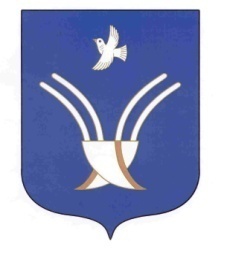 Администрациясельского поселенияРЕЗЯПОВСКИЙ СЕЛЬСОВЕТмуниципального района Чекмагушевский район Республики Башкортостан№п/пФ.И.О.Должность1.Сахибгареев Ф.Ф.глава сельского поселения – председатель комиссии2.Соколов В.В.Директор  ООО «Байбулат» 3.Нафикова Р.Р.Зав. СДК с. Яна Бирде 4.Валиева А.Р.Фельдшер ФАП с.Байбулатово5.Вагапова А.К.фельдшер ФАП с.Резяпово6.Хакимов Р.Х.Директор МБОУ СОШ с.Резяпово7.Хафизов А.Я.Депутат избирательного округа №6№ п/пНаименование мероприятияДата проведенияОтветственные за исполнение1.Принятие мер по проведению месячника с привлечением населения, организаций и предприятий, расположенных на территории  сельского поселения, граждан, владеющие домами для проведения работ по благоустройству поселения.апрель-майАдминистрация СП2.Проведение информационно - разъяснительной работы среди населения по вопросам проведения благоустройства, озеленения и санитарной очистке  населённых пунктов.апрель-октябрьАдминистрация СП3.Очистка прилегающих территорий сельских поселений.май-октябрьАдминистрация СП4.Благоустройство территории памятника, участникам ВОВ (очистка территории от мусора).апрель Администрация СП5.Организовать разбивку клумб и цветников около памятника погибшим воинам в ВОВ, на территории  учреждениимай-июнь Администрация СП6.Принятие мер по  недопущению  образования несанкционированных свалок.апрель – октябрьАдминистрация СП7.Организовать конкурсы: -«Лучшее приусадебное хозяйство», -«Самое благоустроенное учреждение»,июнь-октябрь Администрация СП8.Подведение итогов конкурсаоктябрьАдминистрация СП9. Окрашивание придомовых территорий поселения, административного центра,  территорий учреждений и организаций поселения.июнь-август Администрация СП, руководители всех форм собственности поселения, население ( по согласованию)10.Выявление административных правонарушений правил благоустройствакруглый годАдминистрация СП11.Ремонт дороги В течение летаАдминистрация СП12.Организация работ по расчистке дорог в зимний период.ноябрь-март 2023-2024гг.Администрация СП13.Рекомендовать депутатам Советасовместно со специалистами администрации сельского поселения организовать сходы жителей в своих избирательных округах и способствовать санитарной очистке территорий населенных пунктов от мусора и недопущению возникновения стихийных свалокВ течение летаАдминистрация СП, руководители организаций, учреждений 14.Благоустройство родников в селах.В течение летаАдминистрация СП15.Благоустройство территории парковых зон, посадка деревьев.Весна, осень 2023г.Администрация СП16.Санитарная вырубка и очистка лесных полос.Весна, осень 2023г.Администрация СПУчасток, территорияЗакрепленная организация, лицо (по согласованию)Ответственный (контроль)Подпись Обочины дорог1От СДК до до трассы Шаран (правая и левая сторона), от СДК до ул.Суворова СДК с.Яна Бирде Резяповский сельсоветСахибгареев Ф.Ф.2от перекрестка Резяп- Бакалы правая и левая  сторона до границы);ООО «Байбулат»Сахибгареев Ф.Ф.3от перекрестка трассы Шаран до стеллы (правая сторона)МБОУ СОШ с. Резяпово Сахибгареев Ф.Ф.4от перекрестка трассы Шаран до стелы( левая сторона);ПНИ с.РезяповоСахибгареев Ф.Ф.Участок, территорияЗакрепленная организация, лицо (по согласованию)Ответственный (контроль)Подпись Обочины дорогОбочины дорогОбочины дорогОбочины дорогОбочины дорог1От ворот школы до лесничества с. Резяпово МБОУ СОШ с. Резяпово Хакимов Р.Х.Сахибгареев Ф.Ф.2 Перекресток ул. Базарная –в сторону д.БуляковоПНИ с.РезяповоСалимов Д.А.Сахибгареев Ф.Ф.3От лесничества  с.Резяпово до трассы Чекмагуш- Бакалы Библиотекарь с.Резяпово, техничка СДК с.РезяповоСахибгареев Ф.Ф.4От ворот д/с –до перекрестка по ул.Центральная с.Резяпово Детский сад с.Резяпово Сахибгареева Э.Т.Сахибгареев Ф.Ф.5Территория обелиска и территория детской площадкиСДК с. РезяповоГалиуллин Р.Р. Сахибгареев Ф.Ф.5Территория обелиска и территория детской площадкиСДК с. РезяповоГалиуллин Р.Р. 7От СДК с. Яна Бирде до ул. СувороваСДК с. Яна БирдеСахибгареев Ф.Ф.8От СДК с. Яна Бирде до трассы Шаран СДК с. Яна БирдеСахибгареев Ф.Ф.9 Вокруг магазинов  и вокруг киосков -100мИПСахибгареев Ф.Ф.Отдельные территорииОтдельные территорииОтдельные территорииОтдельные территорииОтдельные территории10Кладбища  населенных пунктовОбщие субботники Сахибгареев Ф.Ф.11Производственные участки ООО «Байбулат»Соколов В.В.Сахибгареев Ф.Ф.12Магазины, киоскиИП, продавцыСахибгареев Ф.Ф.13Сельские клубы, дома культуры Галиуллин Р.Р.Нафикова Р.Р.Сахибгареев Ф.Ф.14Образовательные учрежденияХакимов Р.Х.Сахибгареев Ф.Ф..15Медицинские учреждения Вагапова А.КВалиева А.Р.Сахибгареев Ф.Ф.16Улицы населенных пунктовСобственники земельных участковСахибгареев Ф.Ф.17Территории вокруг дома перестарелыхСалимов Д.А.Сахибгареев Ф.Ф.18Территории с. НовотайняшевоСтароста Ахметов И.Сахибгареев Ф.Ф.19Территории с. НовобалаковоСтароста Латыпов Т.Ф.Сахибгареев Ф.Ф.20Территории с. Яна БирдеСтароста Нафикова Р.Р.Сахибгареев Ф.Ф.21Территории с. БайбулатовоСтароста Хафизов А.Я.Сахибгареев Ф.Ф.22Территории д.БуляковоИшбулдина З.Т.Сахибгареев Ф.Ф.